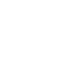 НОВООДЕСЬКА МІСЬКА РАДАМИКОЛАЇВСЬКОЇ ОБЛАСТІР І Ш Е Н Н ЯПро передачу земельної ділянки в постійне користування КП "Прибузьке"Відповідно до пункту 34 частини 1 статті 26,статті 59 Закону України  «Про місцеве самоврядування в Україні»,  відповідно  до статей  92, 122, 123, 125, 126, Земельного  Кодексу  України, статтею 24 Закону України "Про регулювання містобудівної діяльності", розглянувши клопотання КП "Прибузьке" про передачу у постійне користування земельної ділянки під очисними спорудами та враховуючи пропозиції постійної комісії з питань аграрно-промислового розвитку та екології, міська радаВ И Р І Ш И Л А:1. Передати в постійне користування КП "Прибузьке" земельну ділянку площею0.3 га (кадастровий номер 4824810100:02:036:0026) для будівництва та обслуговування будівель закладів комунального обслуговування (КВЦПЗ - 03.12), розташованої в межах населеного пункту за адресою: вул. Мельнична, 1 б, місто Нова Одеса Миколаївського району Миколаївської області.2. Зобов'язати КП "Прибузьке" провести державну реєстрацію права користування на земельну ділянку у державному реєстрі речових прав на нерухоме майно та їх обтяжень. 3. Земельну ділянку використовувати за цільовим призначенням із дотриманням вимог Земельного кодексу України та інших нормативно-правових актів.4. Контроль за виконанням цього рішення покласти на постійну комісію міської ради з питань аграрно-промислового розвитку та екології.Міський голова                                             Олександр ПОЛЯКОВВід 27.05.2021 р. № 61м. Нова Одеса         ІХ (позачергова) сесія восьмого скликання